DESERT/MOUNTAIN SPECIAL EDUCATION LOCAL PLAN AREA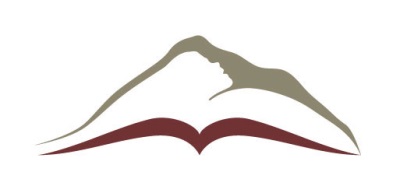 DESERT/MOUNTAIN CHARTER SPECIAL EDUCATION LOCAL PLAN AREA17800 HIGHWAY 18 • APPLE VALLEY, CA  92307(760) 552-6700 • (760) 242-5363 FAXChecklist for Student ObservationDESERT/MOUNTAIN SPECIAL EDUCATION LOCAL PLAN AREADESERT/MOUNTAIN CHARTER SPECIAL EDUCATION LOCAL PLAN AREA17800 HIGHWAY 18 • APPLE VALLEY, CA  92307(760) 552-6700 • (760) 242-5363 FAXChecklist for Student ObservationDESERT/MOUNTAIN SPECIAL EDUCATION LOCAL PLAN AREADESERT/MOUNTAIN CHARTER SPECIAL EDUCATION LOCAL PLAN AREA17800 HIGHWAY 18 • APPLE VALLEY, CA  92307(760) 552-6700 • (760) 242-5363 FAXChecklist for Student ObservationDESERT/MOUNTAIN SPECIAL EDUCATION LOCAL PLAN AREADESERT/MOUNTAIN CHARTER SPECIAL EDUCATION LOCAL PLAN AREA17800 HIGHWAY 18 • APPLE VALLEY, CA  92307(760) 552-6700 • (760) 242-5363 FAXChecklist for Student ObservationDESERT/MOUNTAIN SPECIAL EDUCATION LOCAL PLAN AREADESERT/MOUNTAIN CHARTER SPECIAL EDUCATION LOCAL PLAN AREA17800 HIGHWAY 18 • APPLE VALLEY, CA  92307(760) 552-6700 • (760) 242-5363 FAXChecklist for Student ObservationDESERT/MOUNTAIN SPECIAL EDUCATION LOCAL PLAN AREADESERT/MOUNTAIN CHARTER SPECIAL EDUCATION LOCAL PLAN AREA17800 HIGHWAY 18 • APPLE VALLEY, CA  92307(760) 552-6700 • (760) 242-5363 FAXChecklist for Student ObservationDESERT/MOUNTAIN SPECIAL EDUCATION LOCAL PLAN AREADESERT/MOUNTAIN CHARTER SPECIAL EDUCATION LOCAL PLAN AREA17800 HIGHWAY 18 • APPLE VALLEY, CA  92307(760) 552-6700 • (760) 242-5363 FAXChecklist for Student ObservationDESERT/MOUNTAIN SPECIAL EDUCATION LOCAL PLAN AREADESERT/MOUNTAIN CHARTER SPECIAL EDUCATION LOCAL PLAN AREA17800 HIGHWAY 18 • APPLE VALLEY, CA  92307(760) 552-6700 • (760) 242-5363 FAXChecklist for Student ObservationDESERT/MOUNTAIN SPECIAL EDUCATION LOCAL PLAN AREADESERT/MOUNTAIN CHARTER SPECIAL EDUCATION LOCAL PLAN AREA17800 HIGHWAY 18 • APPLE VALLEY, CA  92307(760) 552-6700 • (760) 242-5363 FAXChecklist for Student ObservationDESERT/MOUNTAIN SPECIAL EDUCATION LOCAL PLAN AREADESERT/MOUNTAIN CHARTER SPECIAL EDUCATION LOCAL PLAN AREA17800 HIGHWAY 18 • APPLE VALLEY, CA  92307(760) 552-6700 • (760) 242-5363 FAXChecklist for Student ObservationDESERT/MOUNTAIN SPECIAL EDUCATION LOCAL PLAN AREADESERT/MOUNTAIN CHARTER SPECIAL EDUCATION LOCAL PLAN AREA17800 HIGHWAY 18 • APPLE VALLEY, CA  92307(760) 552-6700 • (760) 242-5363 FAXChecklist for Student ObservationDESERT/MOUNTAIN SPECIAL EDUCATION LOCAL PLAN AREADESERT/MOUNTAIN CHARTER SPECIAL EDUCATION LOCAL PLAN AREA17800 HIGHWAY 18 • APPLE VALLEY, CA  92307(760) 552-6700 • (760) 242-5363 FAXChecklist for Student ObservationDESERT/MOUNTAIN SPECIAL EDUCATION LOCAL PLAN AREADESERT/MOUNTAIN CHARTER SPECIAL EDUCATION LOCAL PLAN AREA17800 HIGHWAY 18 • APPLE VALLEY, CA  92307(760) 552-6700 • (760) 242-5363 FAXChecklist for Student ObservationDESERT/MOUNTAIN SPECIAL EDUCATION LOCAL PLAN AREADESERT/MOUNTAIN CHARTER SPECIAL EDUCATION LOCAL PLAN AREA17800 HIGHWAY 18 • APPLE VALLEY, CA  92307(760) 552-6700 • (760) 242-5363 FAXChecklist for Student ObservationDESERT/MOUNTAIN SPECIAL EDUCATION LOCAL PLAN AREADESERT/MOUNTAIN CHARTER SPECIAL EDUCATION LOCAL PLAN AREA17800 HIGHWAY 18 • APPLE VALLEY, CA  92307(760) 552-6700 • (760) 242-5363 FAXChecklist for Student ObservationDESERT/MOUNTAIN SPECIAL EDUCATION LOCAL PLAN AREADESERT/MOUNTAIN CHARTER SPECIAL EDUCATION LOCAL PLAN AREA17800 HIGHWAY 18 • APPLE VALLEY, CA  92307(760) 552-6700 • (760) 242-5363 FAXChecklist for Student ObservationDESERT/MOUNTAIN SPECIAL EDUCATION LOCAL PLAN AREADESERT/MOUNTAIN CHARTER SPECIAL EDUCATION LOCAL PLAN AREA17800 HIGHWAY 18 • APPLE VALLEY, CA  92307(760) 552-6700 • (760) 242-5363 FAXChecklist for Student ObservationDESERT/MOUNTAIN SPECIAL EDUCATION LOCAL PLAN AREADESERT/MOUNTAIN CHARTER SPECIAL EDUCATION LOCAL PLAN AREA17800 HIGHWAY 18 • APPLE VALLEY, CA  92307(760) 552-6700 • (760) 242-5363 FAXChecklist for Student ObservationDESERT/MOUNTAIN SPECIAL EDUCATION LOCAL PLAN AREADESERT/MOUNTAIN CHARTER SPECIAL EDUCATION LOCAL PLAN AREA17800 HIGHWAY 18 • APPLE VALLEY, CA  92307(760) 552-6700 • (760) 242-5363 FAXChecklist for Student ObservationSTUDENT InformationSTUDENT InformationSTUDENT InformationSTUDENT InformationSTUDENT InformationSTUDENT InformationSTUDENT InformationSTUDENT InformationSTUDENT InformationSTUDENT InformationSTUDENT InformationSTUDENT InformationSTUDENT InformationSTUDENT InformationSTUDENT InformationSTUDENT InformationSTUDENT InformationSTUDENT InformationSTUDENT InformationStudent Name:Student Name:Student Name:Student Name:Date of Birth:Date of Birth:Date of Birth:Date of Birth:Date of Birth:Date:Date:School Site:School Site:School Site:District of AttendanceDistrict of AttendanceDistrict of AttendanceDistrict of AttendanceGrade:Grade:Parent/Guardian:Parent/Guardian:Parent/Guardian:Parent/Guardian:Parent/Guardian:Home Phone:Home Phone:Home Phone:Home Phone:Work Phone:Work Phone:Teacher:Teacher:Contact No:Contact No:Please complete only the section(s) below appropriate to the referral.Please complete only the section(s) below appropriate to the referral.Please complete only the section(s) below appropriate to the referral.Please complete only the section(s) below appropriate to the referral.Please complete only the section(s) below appropriate to the referral.Please complete only the section(s) below appropriate to the referral.Please complete only the section(s) below appropriate to the referral.Please complete only the section(s) below appropriate to the referral.Please complete only the section(s) below appropriate to the referral.Please complete only the section(s) below appropriate to the referral.Please complete only the section(s) below appropriate to the referral.Please complete only the section(s) below appropriate to the referral.Please complete only the section(s) below appropriate to the referral.Please complete only the section(s) below appropriate to the referral.Please complete only the section(s) below appropriate to the referral.Please complete only the section(s) below appropriate to the referral.Please complete only the section(s) below appropriate to the referral.Please complete only the section(s) below appropriate to the referral.Please complete only the section(s) below appropriate to the referral.AuditoryAuditoryAuditoryAuditoryAuditoryAuditoryAuditoryAuditoryAuditoryAuditoryAuditoryAuditoryAuditoryAuditoryAuditoryAuditoryAuditoryAuditoryAuditoryUnable to hear the similarities in the initial sounds of wordsUnable to hear the similarities in the initial sounds of wordsUnable to hear the similarities in the initial sounds of wordsUnable to hear the similarities in the initial sounds of wordsUnable to hear the similarities in the initial sounds of wordsUnable to hear the similarities in the initial sounds of wordsUnable to hear the similarities in the initial sounds of wordsUnable to hear the similarities in the initial sounds of wordsUnable to name verbal opposites or complete analogiesUnable to name verbal opposites or complete analogiesUnable to name verbal opposites or complete analogiesUnable to name verbal opposites or complete analogiesUnable to name verbal opposites or complete analogiesUnable to name verbal opposites or complete analogiesUnable to name verbal opposites or complete analogiesUnable to name verbal opposites or complete analogiesUnable to break a word into syllables or into individual soundsUnable to break a word into syllables or into individual soundsUnable to break a word into syllables or into individual soundsUnable to break a word into syllables or into individual soundsUnable to break a word into syllables or into individual soundsUnable to break a word into syllables or into individual soundsUnable to break a word into syllables or into individual soundsUnable to break a word into syllables or into individual soundsInadequate recall of spoken languageInadequate recall of spoken languageInadequate recall of spoken languageInadequate recall of spoken languageInadequate recall of spoken languageInadequate recall of spoken languageInadequate recall of spoken languageInadequate recall of spoken languageUnable to recognize rhyming wordsUnable to recognize rhyming wordsUnable to recognize rhyming wordsUnable to recognize rhyming wordsUnable to recognize rhyming wordsUnable to recognize rhyming wordsUnable to recognize rhyming wordsUnable to recognize rhyming wordsUnable to remember a sequence of commands when given directionsUnable to remember a sequence of commands when given directionsUnable to remember a sequence of commands when given directionsUnable to remember a sequence of commands when given directionsUnable to remember a sequence of commands when given directionsUnable to remember a sequence of commands when given directionsUnable to remember a sequence of commands when given directionsUnable to remember a sequence of commands when given directionsUnable to combine parts of words to form a whole wordUnable to combine parts of words to form a whole wordUnable to combine parts of words to form a whole wordUnable to combine parts of words to form a whole wordUnable to combine parts of words to form a whole wordUnable to combine parts of words to form a whole wordUnable to combine parts of words to form a whole wordUnable to combine parts of words to form a whole wordVisualVisualVisualVisualVisualVisualVisualVisualVisualVisualVisualVisualVisualVisualVisualVisualVisualVisualVisualCannot match simple formsCannot match simple formsCannot match simple formsCannot match simple formsCannot match simple formsCannot match simple formsCannot match simple formsCannot match simple formsPlaces head close to book or desk when reading or writingPlaces head close to book or desk when reading or writingPlaces head close to book or desk when reading or writingPlaces head close to book or desk when reading or writingPlaces head close to book or desk when reading or writingPlaces head close to book or desk when reading or writingPlaces head close to book or desk when reading or writingPlaces head close to book or desk when reading or writingUnable to discriminate parts from the whole  (i.e., confuse beg with bog)Unable to discriminate parts from the whole  (i.e., confuse beg with bog)Unable to discriminate parts from the whole  (i.e., confuse beg with bog)Unable to discriminate parts from the whole  (i.e., confuse beg with bog)Unable to discriminate parts from the whole  (i.e., confuse beg with bog)Unable to discriminate parts from the whole  (i.e., confuse beg with bog)Unable to discriminate parts from the whole  (i.e., confuse beg with bog)Unable to discriminate parts from the whole  (i.e., confuse beg with bog)Unable to copy words or numbers from the chalkboardUnable to copy words or numbers from the chalkboardUnable to copy words or numbers from the chalkboardUnable to copy words or numbers from the chalkboardUnable to copy words or numbers from the chalkboardUnable to copy words or numbers from the chalkboardUnable to copy words or numbers from the chalkboardUnable to copy words or numbers from the chalkboardReversal tendencies (i.e., confuse dig with big)Reversal tendencies (i.e., confuse dig with big)Reversal tendencies (i.e., confuse dig with big)Reversal tendencies (i.e., confuse dig with big)Reversal tendencies (i.e., confuse dig with big)Reversal tendencies (i.e., confuse dig with big)Reversal tendencies (i.e., confuse dig with big)Reversal tendencies (i.e., confuse dig with big)Unable to discriminate between colorsUnable to discriminate between colorsUnable to discriminate between colorsUnable to discriminate between colorsUnable to discriminate between colorsUnable to discriminate between colorsUnable to discriminate between colorsUnable to discriminate between colorsInversion tendencies (i.e., confuse “u” with “n”)Inversion tendencies (i.e., confuse “u” with “n”)Inversion tendencies (i.e., confuse “u” with “n”)Inversion tendencies (i.e., confuse “u” with “n”)Inversion tendencies (i.e., confuse “u” with “n”)Inversion tendencies (i.e., confuse “u” with “n”)Inversion tendencies (i.e., confuse “u” with “n”)Inversion tendencies (i.e., confuse “u” with “n”)Inadequate recall of written languageInadequate recall of written languageInadequate recall of written languageInadequate recall of written languageInadequate recall of written languageInadequate recall of written languageInadequate recall of written languageInadequate recall of written languageThrusts head forward/backward while looking at distant objectsThrusts head forward/backward while looking at distant objectsThrusts head forward/backward while looking at distant objectsThrusts head forward/backward while looking at distant objectsThrusts head forward/backward while looking at distant objectsThrusts head forward/backward while looking at distant objectsThrusts head forward/backward while looking at distant objectsThrusts head forward/backward while looking at distant objectsCan read a word but cannot remember how to write itCan read a word but cannot remember how to write itCan read a word but cannot remember how to write itCan read a word but cannot remember how to write itCan read a word but cannot remember how to write itCan read a word but cannot remember how to write itCan read a word but cannot remember how to write itCan read a word but cannot remember how to write itMoves head rather than eyes when readingMoves head rather than eyes when readingMoves head rather than eyes when readingMoves head rather than eyes when readingMoves head rather than eyes when readingMoves head rather than eyes when readingMoves head rather than eyes when readingMoves head rather than eyes when readingCannot keep place on a pageCannot keep place on a pageCannot keep place on a pageCannot keep place on a pageCannot keep place on a pageCannot keep place on a pageCannot keep place on a pageCannot keep place on a pageLanguageLanguageLanguageLanguageLanguageLanguageLanguageLanguageLanguageLanguageLanguageLanguageLanguageLanguageLanguageLanguageLanguageLanguageLanguageUnable to understand prepositions: under, beside, around, on, etc.Unable to understand prepositions: under, beside, around, on, etc.Unable to understand prepositions: under, beside, around, on, etc.Unable to understand prepositions: under, beside, around, on, etc.Unable to understand prepositions: under, beside, around, on, etc.Unable to understand prepositions: under, beside, around, on, etc.Unable to understand prepositions: under, beside, around, on, etc.Unable to understand prepositions: under, beside, around, on, etc.Takes a long time before speaking and pauses often during conversationTakes a long time before speaking and pauses often during conversationTakes a long time before speaking and pauses often during conversationTakes a long time before speaking and pauses often during conversationTakes a long time before speaking and pauses often during conversationTakes a long time before speaking and pauses often during conversationTakes a long time before speaking and pauses often during conversationTakes a long time before speaking and pauses often during conversationPoor pronunciation of wordsPoor pronunciation of wordsPoor pronunciation of wordsPoor pronunciation of wordsPoor pronunciation of wordsPoor pronunciation of wordsPoor pronunciation of wordsPoor pronunciation of wordsResponds only with single words and/or sentence fragmentsResponds only with single words and/or sentence fragmentsResponds only with single words and/or sentence fragmentsResponds only with single words and/or sentence fragmentsResponds only with single words and/or sentence fragmentsResponds only with single words and/or sentence fragmentsResponds only with single words and/or sentence fragmentsResponds only with single words and/or sentence fragmentsHas a limited vocabularyHas a limited vocabularyHas a limited vocabularyHas a limited vocabularyHas a limited vocabularyHas a limited vocabularyHas a limited vocabularyHas a limited vocabularyAlways vague or confused about thingsAlways vague or confused about thingsAlways vague or confused about thingsAlways vague or confused about thingsAlways vague or confused about thingsAlways vague or confused about thingsAlways vague or confused about thingsAlways vague or confused about thingsSpeaks poor English (i.e., grammar)Speaks poor English (i.e., grammar)Speaks poor English (i.e., grammar)Speaks poor English (i.e., grammar)Speaks poor English (i.e., grammar)Speaks poor English (i.e., grammar)Speaks poor English (i.e., grammar)Speaks poor English (i.e., grammar)ConceptualConceptualConceptualConceptualConceptualConceptualConceptualConceptualConceptualConceptualConceptualConceptualConceptualConceptualConceptualConceptualConceptualConceptualConceptualRate of processing information appears slowRate of processing information appears slowRate of processing information appears slowRate of processing information appears slowRate of processing information appears slowRate of processing information appears slowRate of processing information appears slowRate of processing information appears slowUnable to look at groups of objects and tell which has the greater amountUnable to look at groups of objects and tell which has the greater amountUnable to look at groups of objects and tell which has the greater amountUnable to look at groups of objects and tell which has the greater amountUnable to look at groups of objects and tell which has the greater amountUnable to look at groups of objects and tell which has the greater amountUnable to look at groups of objects and tell which has the greater amountUnable to look at groups of objects and tell which has the greater amountRate of perception is slow (i.e., knows answer but response is slow)Rate of perception is slow (i.e., knows answer but response is slow)Rate of perception is slow (i.e., knows answer but response is slow)Rate of perception is slow (i.e., knows answer but response is slow)Rate of perception is slow (i.e., knows answer but response is slow)Rate of perception is slow (i.e., knows answer but response is slow)Rate of perception is slow (i.e., knows answer but response is slow)Rate of perception is slow (i.e., knows answer but response is slow)Does not understand coin valueDoes not understand coin valueDoes not understand coin valueDoes not understand coin valueDoes not understand coin valueDoes not understand coin valueDoes not understand coin valueDoes not understand coin valueA symbol learned in one form will look different whenpresented in another form, size, or colorA symbol learned in one form will look different whenpresented in another form, size, or colorA symbol learned in one form will look different whenpresented in another form, size, or colorA symbol learned in one form will look different whenpresented in another form, size, or colorA symbol learned in one form will look different whenpresented in another form, size, or colorA symbol learned in one form will look different whenpresented in another form, size, or colorA symbol learned in one form will look different whenpresented in another form, size, or colorA symbol learned in one form will look different whenpresented in another form, size, or colorHas to use fingers to add or subtractHas poor retentionHas to use fingers to add or subtractHas poor retentionHas to use fingers to add or subtractHas poor retentionHas to use fingers to add or subtractHas poor retentionHas to use fingers to add or subtractHas poor retentionHas to use fingers to add or subtractHas poor retentionHas to use fingers to add or subtractHas poor retentionHas to use fingers to add or subtractHas poor retentionHas difficulty with puzzles or abstract problem solvingHas difficulty with puzzles or abstract problem solvingHas difficulty with puzzles or abstract problem solvingHas difficulty with puzzles or abstract problem solvingHas difficulty with puzzles or abstract problem solvingHas difficulty with puzzles or abstract problem solvingHas difficulty with puzzles or abstract problem solvingHas difficulty with puzzles or abstract problem solvingCannot classify or organize things into simple categoriesCannot classify or organize things into simple categoriesCannot classify or organize things into simple categoriesCannot classify or organize things into simple categoriesCannot classify or organize things into simple categoriesCannot classify or organize things into simple categoriesCannot classify or organize things into simple categoriesCannot classify or organize things into simple categoriesUnable to tell time or acquire sense of timeUnable to tell time or acquire sense of timeUnable to tell time or acquire sense of timeUnable to tell time or acquire sense of timeUnable to tell time or acquire sense of timeUnable to tell time or acquire sense of timeUnable to tell time or acquire sense of timeUnable to tell time or acquire sense of timeUnable to distinguish differences in shapes and sizesUnable to distinguish differences in shapes and sizesUnable to distinguish differences in shapes and sizesUnable to distinguish differences in shapes and sizesUnable to distinguish differences in shapes and sizesUnable to distinguish differences in shapes and sizesUnable to distinguish differences in shapes and sizesUnable to distinguish differences in shapes and sizesMotorMotorMotorMotorMotorMotorMotorMotorMotorMotorMotorMotorMotorMotorMotorMotorMotorMotorMotorAlways on the moveAlways on the moveAlways on the moveAlways on the moveAlways on the moveAlways on the moveAlways on the moveAlways on the moveCannot accurately throw or catch a ballCannot accurately throw or catch a ballCannot accurately throw or catch a ballCannot accurately throw or catch a ballCannot accurately throw or catch a ballCannot accurately throw or catch a ballCannot accurately throw or catch a ballCannot accurately throw or catch a ballManuscript or cursive handwriting appears to be difficultManuscript or cursive handwriting appears to be difficultManuscript or cursive handwriting appears to be difficultManuscript or cursive handwriting appears to be difficultManuscript or cursive handwriting appears to be difficultManuscript or cursive handwriting appears to be difficultManuscript or cursive handwriting appears to be difficultManuscript or cursive handwriting appears to be difficultTrembles or shakesTrembles or shakesTrembles or shakesTrembles or shakesTrembles or shakesTrembles or shakesTrembles or shakesTrembles or shakesCannot follow a rhythm patternCannot follow a rhythm patternCannot follow a rhythm patternCannot follow a rhythm patternCannot follow a rhythm patternCannot follow a rhythm patternCannot follow a rhythm patternCannot follow a rhythm patternRocks or rotates body excessivelyRocks or rotates body excessivelyRocks or rotates body excessivelyRocks or rotates body excessivelyRocks or rotates body excessivelyRocks or rotates body excessivelyRocks or rotates body excessivelyRocks or rotates body excessivelyDoes not appear to have a dominant handDoes not appear to have a dominant handDoes not appear to have a dominant handDoes not appear to have a dominant handDoes not appear to have a dominant handDoes not appear to have a dominant handDoes not appear to have a dominant handDoes not appear to have a dominant handInappropriate facial, hand, or body gestures when speakingInappropriate facial, hand, or body gestures when speakingInappropriate facial, hand, or body gestures when speakingInappropriate facial, hand, or body gestures when speakingInappropriate facial, hand, or body gestures when speakingInappropriate facial, hand, or body gestures when speakingInappropriate facial, hand, or body gestures when speakingInappropriate facial, hand, or body gestures when speakingWalks or runs in a peculiar manner (i.e., trips over, bumps into things, knocks things over, etc.)Walks or runs in a peculiar manner (i.e., trips over, bumps into things, knocks things over, etc.)Walks or runs in a peculiar manner (i.e., trips over, bumps into things, knocks things over, etc.)Walks or runs in a peculiar manner (i.e., trips over, bumps into things, knocks things over, etc.)Walks or runs in a peculiar manner (i.e., trips over, bumps into things, knocks things over, etc.)Walks or runs in a peculiar manner (i.e., trips over, bumps into things, knocks things over, etc.)Walks or runs in a peculiar manner (i.e., trips over, bumps into things, knocks things over, etc.)Walks or runs in a peculiar manner (i.e., trips over, bumps into things, knocks things over, etc.)Work HabitsWork HabitsWork HabitsWork HabitsWork HabitsWork HabitsWork HabitsWork HabitsWork HabitsWork HabitsWork HabitsWork HabitsWork HabitsWork HabitsWork HabitsWork HabitsWork HabitsWork HabitsWork HabitsDoes not follow directionsDoes not follow directionsDoes not follow directionsDoes not follow directionsDoes not follow directionsDoes not follow directionsDoes not follow directionsDoes not follow directionsPaperwork is excessively messyPaperwork is excessively messyPaperwork is excessively messyPaperwork is excessively messyPaperwork is excessively messyPaperwork is excessively messyPaperwork is excessively messyPaperwork is excessively messyEasily distractedEasily distractedEasily distractedEasily distractedEasily distractedEasily distractedEasily distractedEasily distractedIs disorganized and inattentiveIs disorganized and inattentiveIs disorganized and inattentiveIs disorganized and inattentiveIs disorganized and inattentiveIs disorganized and inattentiveIs disorganized and inattentiveIs disorganized and inattentiveGives up before startingGives up before startingGives up before startingGives up before startingGives up before startingGives up before startingGives up before startingGives up before startingDemands a lot of teacher attention (i.e., pestering)Demands a lot of teacher attention (i.e., pestering)Demands a lot of teacher attention (i.e., pestering)Demands a lot of teacher attention (i.e., pestering)Demands a lot of teacher attention (i.e., pestering)Demands a lot of teacher attention (i.e., pestering)Demands a lot of teacher attention (i.e., pestering)Demands a lot of teacher attention (i.e., pestering)Seldom completes workSeldom completes workSeldom completes workSeldom completes workSeldom completes workSeldom completes workSeldom completes workSeldom completes workResists new learning tasks (i.e., rather be punished then fail)Resists new learning tasks (i.e., rather be punished then fail)Resists new learning tasks (i.e., rather be punished then fail)Resists new learning tasks (i.e., rather be punished then fail)Resists new learning tasks (i.e., rather be punished then fail)Resists new learning tasks (i.e., rather be punished then fail)Resists new learning tasks (i.e., rather be punished then fail)Resists new learning tasks (i.e., rather be punished then fail)Personal Behavior PatternsPersonal Behavior PatternsPersonal Behavior PatternsPersonal Behavior PatternsPersonal Behavior PatternsPersonal Behavior PatternsPersonal Behavior PatternsPersonal Behavior PatternsPersonal Behavior PatternsPersonal Behavior PatternsPersonal Behavior PatternsPersonal Behavior PatternsPersonal Behavior PatternsPersonal Behavior PatternsPersonal Behavior PatternsPersonal Behavior PatternsPersonal Behavior PatternsPersonal Behavior PatternsPersonal Behavior PatternsHabitually moves lips without speaking or whispers to himself/herselfHabitually moves lips without speaking or whispers to himself/herselfHabitually moves lips without speaking or whispers to himself/herselfHabitually moves lips without speaking or whispers to himself/herselfHabitually moves lips without speaking or whispers to himself/herselfHabitually moves lips without speaking or whispers to himself/herselfHabitually moves lips without speaking or whispers to himself/herselfHabitually moves lips without speaking or whispers to himself/herselfChanges moods easily and frequentlyChanges moods easily and frequentlyChanges moods easily and frequentlyChanges moods easily and frequentlyChanges moods easily and frequentlyChanges moods easily and frequentlyChanges moods easily and frequentlyChanges moods easily and frequentlyExcessive nail biting, thumb suckingExcessive nail biting, thumb suckingExcessive nail biting, thumb suckingExcessive nail biting, thumb suckingExcessive nail biting, thumb suckingExcessive nail biting, thumb suckingExcessive nail biting, thumb suckingExcessive nail biting, thumb suckingTakes things that don’t belong to him/herTakes things that don’t belong to him/herTakes things that don’t belong to him/herTakes things that don’t belong to him/herTakes things that don’t belong to him/herTakes things that don’t belong to him/herTakes things that don’t belong to him/herTakes things that don’t belong to him/herFeelings are easily hurtFeelings are easily hurtFeelings are easily hurtFeelings are easily hurtFeelings are easily hurtFeelings are easily hurtFeelings are easily hurtFeelings are easily hurtResorts to temper tantrums to get own wayResorts to temper tantrums to get own wayResorts to temper tantrums to get own wayResorts to temper tantrums to get own wayResorts to temper tantrums to get own wayResorts to temper tantrums to get own wayResorts to temper tantrums to get own wayResorts to temper tantrums to get own wayPersonal Behavior Patterns (continued)Personal Behavior Patterns (continued)Personal Behavior Patterns (continued)Personal Behavior Patterns (continued)Personal Behavior Patterns (continued)Personal Behavior Patterns (continued)Personal Behavior Patterns (continued)Personal Behavior Patterns (continued)Personal Behavior Patterns (continued)Personal Behavior Patterns (continued)Personal Behavior Patterns (continued)Personal Behavior Patterns (continued)Personal Behavior Patterns (continued)Personal Behavior Patterns (continued)Personal Behavior Patterns (continued)Personal Behavior Patterns (continued)Personal Behavior Patterns (continued)Personal Behavior Patterns (continued)Personal Behavior Patterns (continued)Uncommunicative, non-responsiveUncommunicative, non-responsiveUncommunicative, non-responsiveUncommunicative, non-responsiveUncommunicative, non-responsiveUncommunicative, non-responsiveUncommunicative, non-responsiveUncommunicative, non-responsivePouts and sulks oftenPouts and sulks oftenPouts and sulks oftenPouts and sulks oftenPouts and sulks oftenPouts and sulks oftenPouts and sulks oftenPouts and sulks oftenUndependable, unreliableUndependable, unreliableUndependable, unreliableUndependable, unreliableUndependable, unreliableUndependable, unreliableUndependable, unreliableUndependable, unreliableTries to isolate, withdraws, daydreamsTries to isolate, withdraws, daydreamsTries to isolate, withdraws, daydreamsTries to isolate, withdraws, daydreamsTries to isolate, withdraws, daydreamsTries to isolate, withdraws, daydreamsTries to isolate, withdraws, daydreamsTries to isolate, withdraws, daydreamsImpulsiveImpulsiveImpulsiveImpulsiveImpulsiveImpulsiveImpulsiveImpulsiveShy and timidShy and timidShy and timidShy and timidShy and timidShy and timidShy and timidShy and timidGenerally unhappy or depressedGenerally unhappy or depressedGenerally unhappy or depressedGenerally unhappy or depressedGenerally unhappy or depressedGenerally unhappy or depressedGenerally unhappy or depressedGenerally unhappy or depressedTalks out or shouts without permissionTalks out or shouts without permissionTalks out or shouts without permissionTalks out or shouts without permissionTalks out or shouts without permissionTalks out or shouts without permissionTalks out or shouts without permissionTalks out or shouts without permissionAggressiveAggressiveAggressiveAggressiveAggressiveAggressiveAggressiveAggressiveMakes meaningless or animal noisesMakes meaningless or animal noisesMakes meaningless or animal noisesMakes meaningless or animal noisesMakes meaningless or animal noisesMakes meaningless or animal noisesMakes meaningless or animal noisesMakes meaningless or animal noisesUnable to anticipate consequences of own behaviorUnable to anticipate consequences of own behaviorUnable to anticipate consequences of own behaviorUnable to anticipate consequences of own behaviorUnable to anticipate consequences of own behaviorUnable to anticipate consequences of own behaviorUnable to anticipate consequences of own behaviorUnable to anticipate consequences of own behaviorDamages or destroys thingsDamages or destroys thingsDamages or destroys thingsDamages or destroys thingsDamages or destroys thingsDamages or destroys thingsDamages or destroys thingsDamages or destroys thingsHas poor relations with peersHas poor relations with peersHas poor relations with peersHas poor relations with peersHas poor relations with peersHas poor relations with peersHas poor relations with peersHas poor relations with peersComplains of mistreatmentComplains of mistreatmentComplains of mistreatmentComplains of mistreatmentComplains of mistreatmentComplains of mistreatmentComplains of mistreatmentComplains of mistreatmentCannot establish good relationships with adultsCannot establish good relationships with adultsCannot establish good relationships with adultsCannot establish good relationships with adultsCannot establish good relationships with adultsCannot establish good relationships with adultsCannot establish good relationships with adultsCannot establish good relationships with adultsManipulates others into inappropriate behaviorManipulates others into inappropriate behaviorManipulates others into inappropriate behaviorManipulates others into inappropriate behaviorManipulates others into inappropriate behaviorManipulates others into inappropriate behaviorManipulates others into inappropriate behaviorManipulates others into inappropriate behaviorFrequently disobeys in a hostile mannerFrequently disobeys in a hostile mannerFrequently disobeys in a hostile mannerFrequently disobeys in a hostile mannerFrequently disobeys in a hostile mannerFrequently disobeys in a hostile mannerFrequently disobeys in a hostile mannerFrequently disobeys in a hostile mannerExaggerated sense of capabilitiesExaggerated sense of capabilitiesExaggerated sense of capabilitiesExaggerated sense of capabilitiesExaggerated sense of capabilitiesExaggerated sense of capabilitiesExaggerated sense of capabilitiesExaggerated sense of capabilitiesFrequently disobeys in a passive manner (i.e., ignores authority)Frequently disobeys in a passive manner (i.e., ignores authority)Frequently disobeys in a passive manner (i.e., ignores authority)Frequently disobeys in a passive manner (i.e., ignores authority)Frequently disobeys in a passive manner (i.e., ignores authority)Frequently disobeys in a passive manner (i.e., ignores authority)Frequently disobeys in a passive manner (i.e., ignores authority)Frequently disobeys in a passive manner (i.e., ignores authority)Cries easily and oftenCries easily and oftenCries easily and oftenCries easily and oftenCries easily and oftenCries easily and oftenCries easily and oftenCries easily and oftenAppears tense or anxiousAppears tense or anxiousAppears tense or anxiousAppears tense or anxiousAppears tense or anxiousAppears tense or anxiousAppears tense or anxiousAppears tense or anxiousAvoids or resists physical contactAvoids or resists physical contactAvoids or resists physical contactAvoids or resists physical contactAvoids or resists physical contactAvoids or resists physical contactAvoids or resists physical contactAvoids or resists physical contactGeneral DescriptionGeneral DescriptionGeneral DescriptionGeneral DescriptionGeneral DescriptionGeneral DescriptionGeneral DescriptionGeneral DescriptionGeneral DescriptionGeneral DescriptionGeneral DescriptionGeneral DescriptionGeneral DescriptionGeneral DescriptionGeneral DescriptionGeneral DescriptionGeneral DescriptionGeneral DescriptionGeneral DescriptionPhysically small or large for age (circle one)Physically small or large for age (circle one)Physically small or large for age (circle one)Physically small or large for age (circle one)Physically small or large for age (circle one)Physically small or large for age (circle one)Physically small or large for age (circle one)Physically small or large for age (circle one)Poor personal hygienePoor personal hygienePoor personal hygienePoor personal hygienePoor personal hygienePoor personal hygienePoor personal hygienePoor personal hygienePrefers activities normal to younger childrenPrefers activities normal to younger childrenPrefers activities normal to younger childrenPrefers activities normal to younger childrenPrefers activities normal to younger childrenPrefers activities normal to younger childrenPrefers activities normal to younger childrenPrefers activities normal to younger childrenGrade poorer than apparent abilityGrade poorer than apparent abilityGrade poorer than apparent abilityGrade poorer than apparent abilityGrade poorer than apparent abilityGrade poorer than apparent abilityGrade poorer than apparent abilityGrade poorer than apparent abilityAppears to be sick all the timeAppears to be sick all the timeAppears to be sick all the timeAppears to be sick all the timeAppears to be sick all the timeAppears to be sick all the timeAppears to be sick all the timeAppears to be sick all the timeLacks average muscular strength to perform physical tasksLacks average muscular strength to perform physical tasksLacks average muscular strength to perform physical tasksLacks average muscular strength to perform physical tasksLacks average muscular strength to perform physical tasksLacks average muscular strength to perform physical tasksLacks average muscular strength to perform physical tasksLacks average muscular strength to perform physical tasksAppears to be sleepy and/or listlessAppears to be sleepy and/or listlessAppears to be sleepy and/or listlessAppears to be sleepy and/or listlessAppears to be sleepy and/or listlessAppears to be sleepy and/or listlessAppears to be sleepy and/or listlessAppears to be sleepy and/or listlessIs easily out of breath, lacks staminaIs easily out of breath, lacks staminaIs easily out of breath, lacks staminaIs easily out of breath, lacks staminaIs easily out of breath, lacks staminaIs easily out of breath, lacks staminaIs easily out of breath, lacks staminaIs easily out of breath, lacks staminaPoor attendance (i.e., absent on the average of one day a week)Poor attendance (i.e., absent on the average of one day a week)Poor attendance (i.e., absent on the average of one day a week)Poor attendance (i.e., absent on the average of one day a week)Poor attendance (i.e., absent on the average of one day a week)Poor attendance (i.e., absent on the average of one day a week)Poor attendance (i.e., absent on the average of one day a week)Poor attendance (i.e., absent on the average of one day a week)Brief Narrative SummaryBrief Narrative SummaryBrief Narrative SummaryBrief Narrative SummaryBrief Narrative SummaryBrief Narrative SummaryBrief Narrative SummaryBrief Narrative SummaryBrief Narrative SummaryBrief Narrative SummaryBrief Narrative SummaryBrief Narrative SummaryBrief Narrative SummaryBrief Narrative SummaryBrief Narrative SummaryBrief Narrative SummaryBrief Narrative SummaryBrief Narrative SummaryBrief Narrative SummaryDescribe the location of observed behavior:      Describe the location of observed behavior:      Describe the location of observed behavior:      Describe the location of observed behavior:      Describe the location of observed behavior:      Describe the location of observed behavior:      Describe the location of observed behavior:      Describe the location of observed behavior:      Describe the location of observed behavior:      Describe the location of observed behavior:      Describe the location of observed behavior:      Describe the location of observed behavior:      Describe the location of observed behavior:      Describe the location of observed behavior:      Describe the location of observed behavior:      Describe the location of observed behavior:      Describe the location of observed behavior:      Describe the location of observed behavior:      Describe the location of observed behavior:      